التوصيـة ITU-R BT.2036-5(2023/05)السلسلة BT: الخدمة الإذاعية (التلفزيونية)خصائص نظام استقبال مرجعي لتخطيط ترددات أنظمة التلفزيون الرقمي للأرض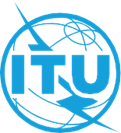 تمهيـديضطلع قطاع الاتصالات الراديوية بدور يتمثل في تأمين الترشيد والإنصاف والفعالية والاقتصاد في استعمال طيف الترددات الراديوية في جميع خدمات الاتصالات الراديوية، بما فيها الخدمات الساتلية، وإجراء دراسات دون تحديد لمدى الترددات، تكون أساساً لإعداد التوصيات واعتمادها.ويؤدي قطاع الاتصالات الراديوية وظائفه التنظيمية والسياساتية من خلال المؤتمرات العالمية والإقليمية للاتصالات الراديوية وجمعيات الاتصالات الراديوية بمساعدة لجان الدراسات.سياسة قطاع الاتصالات الراديوية بشأن حقوق الملكية الفكرية (IPR)يَرِدُ وصف للسياسة التي يتبعها قطاع الاتصالات الراديوية فيما يتعلق بحقوق الملكية الفكرية في سياسة البراءات المشتركة بين قطاع تقييس الاتصالات وقطاع الاتصالات الراديوية والمنظمة الدولية للتوحيد القياسي واللجنة الكهرتقنية الدولية (ITU-T/ITU-R/ISO/IEC) والمشار إليها في القرار ITU-R 1. 
وترد الاستمارات التي ينبغي لحاملي البراءات استعمالها لتقديم بيان عن البراءات أو للتصريح عن منح رخص في الموقع الإلكتروني http://www.itu.int/ITU-R/go/patents/en حيث يمكن أيضاً الاطلاع على المبادئ التوجيهية الخاصة بتطبيق سياسة البراءات المشتركة وعلى قاعدة بيانات قطاع الاتصالات الراديوية التي تتضمن معلومات عن البراءات.النشر الإلكتروني
جنيف، 2024  ITU  2024جميع حقوق النشر محفوظة. لا يمكن استنساخ أي جزء من هذه المنشورة بأي شكل كان ولا بأي وسيلة إلا بإذن خطي من الاتحاد الدولي للاتصالات (ITU).التوصيـة ITU-R BT.2036-5خصائص نظام استقبال مرجعي لتخطيط ترددات أنظمة
التلفزيون الرقمي للأرض(المسألتان ITU-R 114/6 وITU-R 132-3/6)(2023-2021-2019-2018-2016-2013)مجال التطبيقتحدد هذه التوصية خصائص أنظمة الاستقبال المرجعية لمختلف أنظمة التلفزيون الرقمي للأرض المستخدمة كأساس لتخطيط ترددات خدمات التلفزيون الرقمي للأرض في نطاقي الموجات المترية (VHF) والديسيمترية (UHF).مصطلحات أساسيةالتلفزيون الرقمي للأرض، خصائص المستقبِل، تردد راديوي، تخطيط الترددات، موجات مترية (VHF)، موجات ديسيمترية (UHF)، نسبة الحماية، انتقائية القناة المجاورة.إن جمعية الاتصالات الراديوية للاتحاد الدولي للاتصالات،إذ تضع في اعتبارها أ )	أن خدمات التلفزيون الرقمي للأرض التي تستعمل مجموعة متنوعة من الأنظمة تُستخدم الآن على نطاق واسع؛ب)	أن قطاع الاتصالات الراديوية يتحمل مسؤولية تخطيط الترددات وتقاسم الخدمات على الصعيد الدولي لضمان الاستخدام المنصف والفعّال للطيف الراديوي؛ج)	أن أساليب تصحيح الأخطاء وتأطير البيانات والتشكيل والبث المتعلقة بالجيلين الأول والثاني من أنظمة الإذاعة التلفزيونية الرقمية للأرض (DTTB) تعرَّف في التوصيتين ITU-R BT.1306 وITU-R BT.1877 على التوالي؛د )	أن معايير التخطيط للخدمات التلفزيونية للأرض في نطاقي الموجات المترية (VHF) والديسيمترية (UHF) ترد في التوصيتين ITU-R BT.1368 وITU-R BT.2033؛ه‍ )	أن معلمات تخطيط الترددات للإذاعة الفيديوية الرقمية للأرض (DVB-T) في الإقليم 1 وجمهورية إيران الإسلامية بموجب اتفاق GE06 الذي خطط النطاق الثالث (MHz 230-174) للإذاعة الصوتية والتلفزيونية الرقمية والنطاق الرابع/الخامس (MHz 862-470) للإذاعة التلفزيونية الرقمية. ويقدم الاتفاق GE06 إطاراً لتنسيق تخطيط الترددات التلفزيونية بين دول الإقليم 1 وجمهورية إيران الإسلامية؛و )	أن اللجنة الكهرتقنية الدولية (IEC) تتولى مسؤوليات تتعلق بمعايير وأساليب قياس وتعاريف المستقبِل التلفزيوني؛ز )	أن الخصائص الاسمية لمستقبلات التلفزيون الرقمي وأساليب قياسها وُضعت لمختلف أنظمة الإذاعة التلفزيونية الرقمية للأرض (DTTB) في اللجنة الكهرتقنية الدولية (IEC)؛ح)	أنه في حين توجد علاقة ضرورية بين خصائص المستقبِل المطلوبة كمواصفات حدية للتصنيع، ينبغي أن يؤخذ نظام الاستقبال الكامل في الاعتبار لدى استخدام الطيف بكفاءة وتخطيط الترددات وينبغي أن يستند ذلك إلى نظام استقبال مرجعي ذي صفة تمثيلية بدلاً من مواصفات حد "الحالة الأسوأ"،توصي1	باستخدام الخصائص المشتركة لأنظمة الاستقبال التلفزيوني المرجعية الواردة في الملحق 1 كأساس لتخطيط الترددات؛2	باستخدام خصائص الجيل الأول المرجعي من أنظمة الاستقبال التلفزيوني الواردة في الملحق 2 كأساس لتخطيط الترددات؛3	باستخدام خصائص الجيل الثاني المرجعي من أنظمة الاستقبال التلفزيوني الواردة في الملحق 3 كأساس لتخطيط الترددات1.الملحق 1

الخصائص المشتركة لنظام استقبال التلفزيون الرقمي للأرض
في تخطيط التردداتتَرِدُ في الجداول من 1 إلى 5 أدناه قيم خصائص مشتركة للمستقبِل تنطبق على أي من أنظمة التلفزيون الرقمي للأرض في تخطيط الترددات.الجـدول 1ارتفاع هوائي المستقبِل (m)الجـدول 2اتجاهية هوائي الاستقبالالجـدول 3عامل ضوضاء المستقبِل (dB)الجـدول 4كسب الهوائي (dBd)الجـدول 5خسارة المغذي (dB)الملحق 2

خصائص الجيل الأول المرجعي لنظام استقبال التلفزيون الرقمي للأرض
في تخطيط الترددات1	مقدمةتُستخدم خصائص الجيل الأول المرجعي من أنظمة الاستقبال التلفزيوني الواردة في هذا الملحق كأساس لتخطيط الترددات.1.1	تعاريفانتقائية القناة المجاورة (ACS): هي مقياس لقدرة المستقبِل على استقبال الإشارة المطلوبة في تردد القناة المخصصة له في وجود إشارة قناة مجاورة غير مطلوبة عند تردد مخالف للتردد المركزي للقناة المخصصة. وغالباً ما يعرف بأنه نسبة توهين مرشاح المستقبِل في تردد القناة المجاورة لتوهين مرشاح المستقبِل على تردد القناة المخصصة.نسبة حماية التردد الراديوي (PR): هي القيمة الدنيا لنسبة الإشارة المطلوبة إلى الإشارة غير المطلوبة عند مدخل مستقبل. ويعبر عنها بالديسيبل عامة، وتحدد في ظروف معينة تسمح بالحصول على نوعية استقبال معينة للإشارة المطلوبة عند مخرج المستقبل. (انظر لوائح الراديو (2004)، المادة 1، الفقرة 170.1). وعادة ما تحدد نسبة الحماية بوصفها دالة تخالف التردد بين الإشارات المطلوبة والمتداخلة في نطاق تردد واسع.2.1	خصائص المستقبِل المرجعي للإذاعة الفيديوية الرقمية للأرض (DVB-T)تعرَّف القيم المرجعية لمعلمات نظام الاستقبال المرجعي في الإذاعة الفيديوية الرقمية للأرض لثلاثة أساليب استقبال مختلفة:	أسلوب الاستقبال RM1 على سقف ثابت.	أسلوب الاستقبال RM2 للاستقبال المحمول في الخلاء أو للاستقبال المتنقل.	أسلوب الاستقبال RM3 للاستقبال داخل المباني.وتَرِدُ في الجدولين 6 و7 خصائص المستقبِل المرجعي للإذاعة الفيديوية الرقمية للأرض في جميع أساليب الاستقبال في النطاق الثالث، وبترددي 7 وMHz 8 لمسح القناة، على التوالي. وتَرِدُ في الجدول 8 خصائص المستقبِل المرجعي للإذاعة الفيديوية الرقمية للأرض في جميع أساليب الاستقبال للنطاقين الرابع/الخامس.ولا ترتبط المعلمات المرجعية لأساليب الاستقبال الواردة في الجداول 6 و7 و8 بنظام معين للإذاعة الفيديوية الرقمية للأرض أو بتطبيق حقيقي لشبكة DVB-T؛ بل إنها تمثل عدداً كبيراً من تطبيقات حقيقية مختلفة.الجـدول 6خصائص المستقبِل المرجعي للإذاعة الفيديوية الرقمية للأرض (DVB-T)
في النطاق الثالث، وبتردد 7 MHz لمسح القناةالجـدول 7خصائص المستقبِل المرجعي للإذاعة الفيديوية الرقمية للأرض (DVB-T)
في النطاق الثالث، وبتردد 8 MHz لمسح القناةالجـدول 8خصائص المستقبِل المرجعي للإذاعة الفيديوية الرقمية للأرض (DVB-T)
في النطاقين الرابع/الخامس، وبتردد 8 MHz لمسح القناةوتَرِدُ صيغة حساب الحد الأدنى لشدة المجال في المرفق 1 للملحق 2 من التوصية ITU-R BT.1368. ولترددات أخرى، أعلاه يتعين أن تعدَّل قيم شدة المجال الدنيا المرجعية في الجدولين 19 و20 أعلاه بإضافة عامل التصحيح المحدد وفقاً للقاعدة التالية:حيث f هو التردد الفعلي وfr هو التردد المرجعي في النطاق ذي الصلة المذكور في الجدول.ويَرِدُ في التوصية ITU-R BT.1368 المزيد من معلمات التخطيط بما في ذلك قيم نسبة الموجة الحاملة إلى الضوضاء C/N، ونسب الحماية وعتبات الحمولة الزائدة لأنماط معينة من نظام الإذاعة الفيديوية الرقمية للأرض (DVB-T).وتُعرض بعض المعلمات بشأن نظام استقبال الإذاعة الفيديوية الرقمية للأرض في الجدولين 9 و10 التاليين أدناه. وتَرِدُ في الملحق 1 الخصائص المشتركة للمستقبِل التي تنطبق على أي من أنظمة التلفزيون الرقمي للأرض في تخطيط الترددات.الجـدول 9كسب الهوائي (dBd)الجـدول 10خسارة المغذي (dB)3.1	خصائص المستقبِل المرجعي في النظام (ATSC) تَرِدُ في الجداول 11 حتى 15 في الفقرات التالية القيم المرجعية لمعلمات لنظام الاستقبال المرجعي (النظام A) لدى لجنة أنظمة التلفزيون المتطورة (ATSC) بعرض نطاق قدره MHz 6.والقصد من قيم المستقبل المرجعي في الفقرات التالية هو ضمان استقبال موثوق، وهي قيم يمكن أن تختلف عن معايير الحماية في التخطيط وتوزيع القنوات الواردة في التوصية ITU-R BT.1368.1.3.1	خصائص الترددات الراديوية (RF)تَرِدُ في الجدول 11 خصائص الأداء الأساسية في الترددات الراديوية (RF).الجـدول 11خصائص الترددات الراديوية (RF) لنظام الاستقبال المرجعي لدى لجنة أنظمة التلفزيون المتطورة (ATSC)
بعرض نطاق قدره MHz 62.3.1	الحماية في القناة نفسهاتَرِدُ في الجدول 12 نسب الحماية الدنيا من التداخل في القناة نفسها في مستوى إشارة ATSC "مطلوبة ضعيفة" (dBm 68–) ومستوى إشارة ATSC "مطلوبة معتدلة" (dBm 53–) عند دخل المستقبِل؛ علماً بأن إشارات التلفزيون الرقمي لدى لجنة أنظمة التلفزيون المتطورة (ATSC) تتطلب نسباً مختلفة للتداخل على النقيض من التداخل التلفزيوني التماثلي (لدى لجنة أنظمة التلفزيون الوطنية (NTSC)).الجـدول 12نسب الحماية من التداخل في القناة نفسها لنظام الاستقبال المرجعي لدى لجنة أنظمة التلفزيون المتطورة (ATSC) بعرض نطاق قدره MHz 6 يتعرض للتداخل من إشارة ATSC رقمية أو إشارة NTSC تماثلية بعرض نطاق قدره MHz 63.3.1	نسب الحماية من التداخل على أول قناة مجاورةتَرِدُ في الجدول 13 نسب الحماية الدنيا من التداخل على أول قناة مجاورة بمستويات متنوعة للإشارة "المطلوبة" عند مدخل المستقبل؛ علماً بأن قيم نسبة الحماية التي تَرِدُ في التوصية ITU-R BT.1368 هي dB 28– وdB 26– بالنسبة لتداخل القناة الدنيا والقناة العليا المجاورتين على التوالي. وتستند نسب الحماية هذه على تداخل المرسِل في أول قناة مجاورة. ولأغراض هذه التوصية، تستخدم نسبة 27– dB ويضاف هامش dB 6 لبلوغ 33– dB. ويُضاف الهامش لإتاحة تحسين تقنية جهاز الإرسال في التلفزيون الرقمي.الجـدول 13نسب الحماية عند أول قناة مجاورة لنظام الاستقبال المرجعي (ATSC) بعرض دخل نطاق قدره MHz 6
من إشارة تداخل (رقمية أو تماثلية) عرض نطاقها MHz 6 في القنوات المجاورة الدنيا (N – 1) 
أو العليا (N + 1) بمستويات قدرة متوسط الإشارة المطلوبة عند المستقبِل4.3.1	نسب الحماية المتعددة على القناة المجاورةتَرِدُ في الجدول 5 بالتوصية ITU-R BT.1368 نسب الحماية المتعددة على القناة المجاورة في نظام الاستقبال المرجعي (ATSC) بعرض نطاق قدره MHz 6 من إشارة تداخل (رقمية أو تماثلية) عرض نطاقها MHz 6 في القنوات المجاورة المتعددة، N±2 إلى N±15، عند مستويات معينة لمتوسط قدرة الإشارة في مدخل المستقبِل.وتؤثر مصادر التداخل المتعددة في مختلف القنوات المجاورة تأثيراً كبيراً على نسب الحماية في القنوات المجاورة لنظام الاستقبال المرجعي بعرض نطاق قدره MHz 6 لدى لجنة أنظمة التلفزيون المتطورة (ATSC). ويمكن أن تسبب توليفة من الإشارات غير المطلوبة التداخل على قناة مطلوبة. وبوجه خاص، إذا كانت القناة المطلوبة هي N، فإن الإشارات على القناتين N + K وN + 2K (أو N – K وN – 2K)، حيث إن K عدد صحيح بين 1 و10، ستجتمع لتسبب التداخل في القناة المطلوبة N. وتمثل النسبة بين أزواج الإشارات المطلوبة والإشارات غير المطلوبة المسببة للتداخل عند دخل المستقبِل، نسبة الحماية المطلوبة لضمان الاستقبال. ويلخص الجدول 14 نسب الحماية لنظام الاستقبال المرجعي بعرض نطاق قدره MHz 6 لدى لجنة أنظمة التلفزيون المتطورة في وجود أزواج الإشارات المسببة للتداخل ذات الشدة المتساوية.الجدول 14نسب الحماية (dB) لإشارة ATSC بعرض نطاق قدره MHz 6 (قناة مطلوبة N) في حالة تداخل صادر من إشارتين ATSC بعرض نطاق قدره MHz 6 (غير مطلوبة) لهما شدة متساوية في عدة قنوات مجاورة، N + K وN + 2K (أو N – K وN – 2K)، حيث K = 2، 3، ... 10، عند مستويات قدرة متوسطة للإشارة المطلوبة عند دخل المستقبِل5.3.1	انتقائية القناة المجاورةيُعبر عن انتقائية القناة المجاورة (ACS) بالديسيبل ويمكن حسابها وفقاً للتوصية ITU-R BT.1368 على النحو التالي:			(1)حيث:	ACIR:	نسبة تداخل القناة المجاورة	ACLR:	نسبة قدرة تسرب الإشارة غير المطلوبة في القناة المجاورة.ويلاحظ أن:حيث:	PRco-ch (dB):	مستقبِل نسبة الحماية في نفس القناة	PRadj-ch (dB):	مسقبِل نسبة حماية القناة المجاورة.6.3.1	الاستجابة النبضية للقناةيُتوقع أن تتراوح الاستجابة النبضية للقناة في نظام الاستقبال المرجعي (ATSC) بعرض نطاق قدره MHz 6 بين µs 30– (قبل الصدى) وµs 40+ (بعد الصدى)، باتساعات تتناقص مع الإزاحة. ويصف الجدول 15 مطال البيانات الوصفية للاستجابة النبضية للقناة في ظروف ساكنة أو شبه ساكنة وبوجود صدى ساكن واحد. وينبغي أن لا يتحسس المستقبِل بطور صدى واحد. ويُحدث الظرف شبه الساكن انزياحاً في الطور باستخدام إزاحة دوبلرية بمقدار Hz 0,05.الجـدول 15القيم القصوى للاستجابة النبضية للقناة لنظام الاستقبال المرجعي (ATSC)
بعرض نطاق قدره MHz 6 وبوجود صدى ساكن واحد ذي تأخر متغيروبالإضافة إلى فرادى الأصداء الساكنة الواردة في الجدول 15، يُتوقع أن يعمل نظام الاستقبال المرجعي (ATSC) بعرض نطاق MHz 6 في بيئات دينامية أكثر صعوبة. ويَرِدُ تعريف سلسلة من المجموعات المختبرية الدينامية المتعددة للصدى وللمجموعات الميدانية الفعلية في الممارسة الموصى بها، A/74، من لجنة أنظمة التلفزيون المتطورة (ATSC).7.3.1	عوامل التخطيط للاستقبال لدى لجنة أنظمة التلفزيون المتطورة (ATSC)الجـدول 16عوامل التخطيط للاستقبال لدى لجنة أنظمة التلفزيون المتطورة (ATSC) باستخدام النظام A (ATSC)يمكن اشتقاق شدة المجال الدنيا المحددة لتغطية ATSC من القيم الواردة في الجدول 16 والمعادلة التالية:			(2)4.1	خصائص نظام الاستقبال المرجعي للإذاعة الرقمية للأرض متكاملة الخدمات (ISDB-T)1.4.1	خصائص المستقبِلتَرِدُ في الجدول 17 قيم معلمات المستقبِل المرجعي للإذاعة الرقمية للأرض متكاملة الخدمات (ISDB-T) العامل في النطاق الثالث والنطاق الرابع والنطاق الخامس.وتطبَّق القيم الواردة في الجدول على المستقبلات المعدة للاستخدام في دراسات التخطيط.توصَّف خصائص المستقبِل لشبكة أحادية التردد، ويَرِدُ مثال عنها في الشكل 2 في شكل قناع الفترة الحارسة.الجـدول 17خصائص المستقبِل المرجعي للإذاعة الرقمية للأرض متكاملة الخدمات (ISDB-T)
في تخطيط الإذاعة التلفزيونية الرقمية للأرض (DTTB)الجـدول 18مناعة المستقبل المرجعي للإذاعة الرقمية للأرض متكاملة الخدمات (ISDB-T) في تخطيط الإذاعة التلفزيونية الرقمية للأرض (DTTB) من التداخل شديد الإشارة(1)الشـكل 1خصائص الإشارة المطلوبة إلى الإشارة المسببة للتداخل من أجل القناة المجاورة الأولى بدون طيف التسرب للإشارة غير المطلوبة بالنسبة لنمط النظام 64-QAM-FEC 3/4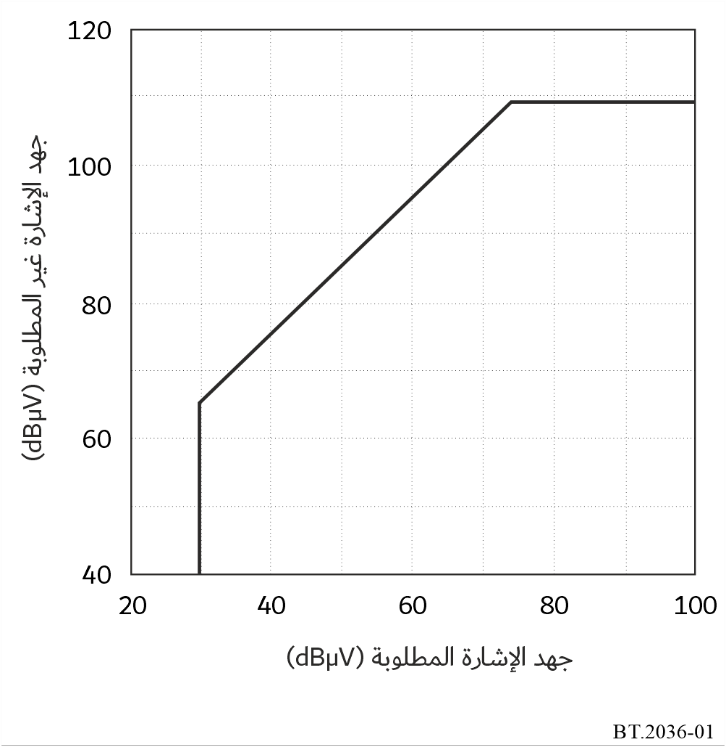 الشـكل 2خصائص قناع الفترة الحارسة لنطاق عرضه MHz 6
(GI = 1/8, 64-QAM-FEC 3/4) 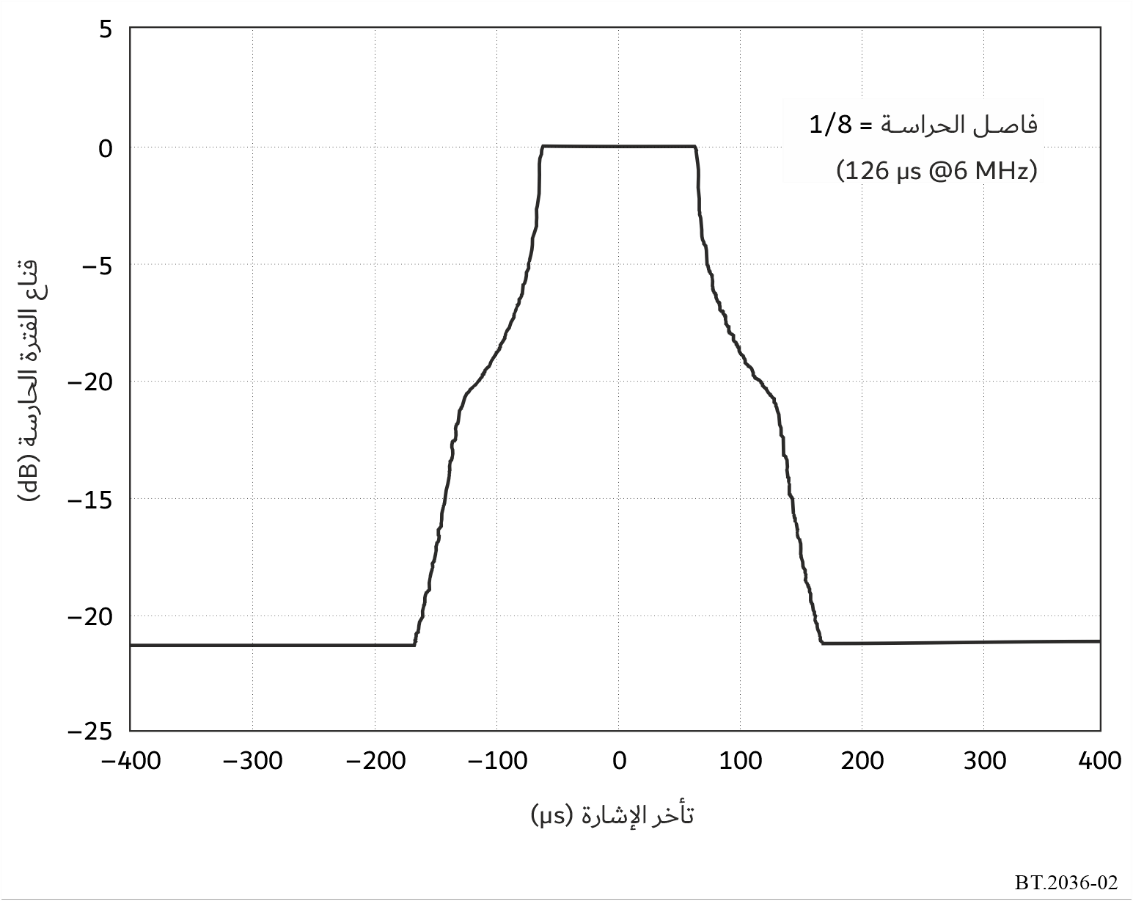 2.4.1	خصائص نظام هوائي الاستقباليَرِدُ في الملحق 1 كسب هوائي الاستقبال المرجعي وخسارة الكبل المطبقين في دراسات التخطيط. ويمكن تطبيق القيم غير تلك المدرجة في الملحق 1 وفقاً لبيئة الاستقبال.5.1	خصائص نظام الاستقبال المرجعي للإذاعة التلفزيونية الرقمية المتعددة الوسائط للأرض (DTMB)1.5.1	خصائص المستقبِلتُعرَّف القيم المرجعية لمعلمات نظام الاستقبال المرجعي للإذاعة التلفزيونية الرقمية المتعددة الوسائط للأرض (DTMB) لثلاثة أساليب استقبال مختلفة:-	أسلوب الاستقبال RM1 يتطلب C/N من 8 dB، والذي يمكن استخدامه في الاستقبال المتنقل مع خارطة ارتباطات الكوكبة QPSK ومعدّل تشفير 0,4.-	أسلوب الاستقبال RM2 يتطلب C/N من 14 dB، والذي يمكن استخدامه في الاستقبال الثابت على السقف مع خارطة ارتباطات الكوكبة 64 QAM ومعدل تشفير 0,4.-	أسلوب الاستقبال RM3 يتطلب C/N من 20 dB، والذي يمكن استخدامه الاستقبال داخل المباني مع خارطة ارتباطات الكوكبة 64 QAM ومعدل تشفير 0,6.وتَرِدُ في الجدولين 19 و20 خصائص المستقبِل للإذاعة التلفزيونية الرقمية المتعددة الوسائط للأرض (DTMB) في جميع أساليب الاستقبال الثلاثة في النطاق الثالث، وبتردد MHz 8 لمسح القناة، على التوالي. وتَرِدُ في الجدول 21 خصائص المستقبِل المرجعي للإذاعة التلفزيونية الرقمية المتعددة الوسائط للأرض (DTMB) في جميع أساليب الاستقبال الثلاثة للنطاقين الرابع/الخامس.ولا ترتبط المعلمات المرجعية لأساليب الاستقبال الواردة في الجدولين 19 و20 بنظام معيّن للإذاعة التلفزيونية الرقمية المتعددة الوسائط للأرض (DTMB) أو بتطبيق حقيقي لشبكة DTMB؛ بل إنها تمثل عدداً كبيراً من تطبيقات حقيقية مختلفة.الجـدول 19خصائص المستقبِل المرجعي للإذاعة التلفزيونية الرقمية المتعددة الوسائط للأرض (DTMB)
في النطاق الثالث، وبتردد 8 MHz لمسح القناةالجـدول 20خصائص المستقبِل المرجعي للإذاعة التلفزيونية الرقمية المتعددة الوسائط للأرض (DTMB)
في النطاق الرابع/الخامس، وبتردد 8 MHz لمسح القناةوتَرِدُ صيغة حساب الحد الأدنى لشدة المجال في المرفق 1 للملحق 2 من التوصية ITU-R BT.1368. ولترددات أخرى، أعلاه يتعين أن تعدَّل قيم شدة المجال الدنيا المرجعية في الجدولين 19 و20 أعلاه بإضافة عامل التصحيح المحدد وفقاً للقاعدة التالية:حيث f هو التردد الفعلي وfr هو التردد المرجعي في النطاق ذي الصلة المذكور في الجدول.ويَرِدُ في التوصية ITU-R BT.1368 المزيد من معلمات التخطيط بما في ذلك قيم نسبة الموجة الحاملة إلى الضوضاء C/N، ونسب الحماية وعتبات الحمولة الزائدة لأنماط معينة من نظام الإذاعة الفيديوية الرقمية للأرض (DVB-T).2.5.1	خصائص نظام هوائي الاستقباليَرِدُ في الجدولين 21 و22 أدناه كسبُ هوائي الاستقبال المرجعي وخسارةُ الكبل المطبَّقين في دراسات التخطيط.الجـدول 21كسب الهوائي (dBd)الجـدول 22خسارة المغذي (dB)الملحق 3

خصائص الجيل الثاني المرجعي لنظام استقبال التلفزيون الرقمي للأرض
في تخطيط الترددات1	مقدمةتُستخدم خصائص الجيل الثاني المرجعي من أنظمة الاستقبال التلفزيوني الواردة في هذا الملحق كأساس لتخطيط الترددات.1.1	خصائص المستقبِل المرجعي من الجيل الثاني للإذاعة الفيديوية الرقمية للأرض (DVB-T2)تعرَّف القيم المرجعية لمعلمات نظام الاستقبال المرجعي من الجيل الثاني في الإذاعة الفيديوية الرقمية للأرض (DVB-T2) لأربعة أساليب استقبال مختلفة. وفيما يلي أساليب الاستقبال:	أسلوب الاستقبال RM1 على سقف ثابت.	أسلوب الاستقبال RM2a للاستقبال المحمول في الخلاء أو للاستقبال المتنقل RM2b. وستدرج قيم الاستقبال المتنقل في مرحلة لاحقة عندما ينفَّذ مزيد من القياسات على إذاعة DVB-T2 بهذا الأسلوب من الاستقبال.	أسلوب الاستقبال RM3 للاستقبال داخل المباني.وتَرِدُ في الجدولين 23 و24 القيم المرجعية لمعلمات نظام الاستقبال المرجعي لإذاعة DVB-T2 بترددي 7 وMHz 8 لمسح القناة، على التوالي. وترد في الجدول 25 خصائص المستقبِل المرجعي لإذاعة DVB-T2 في النطاقين الرابع/الخامس.ولا ترتبط المعلمات المرجعية لأساليب الاستقبال الواردة في الجداول من 23 إلى 25 بنظام DVB-T2 معين أو بتطبيق حقيقي لشبكة DVB-T2؛ بل إنها تمثل عدداً كبيراً من تطبيقات حقيقية مختلفة.الجـدول 23خصائص المستقبِل المرجعي لإذاعة DVB-T2 في النطاق الثالث، وبتردد 7 MHz لمسح القناةالجـدول 24خصائص المستقبِل المرجعي لإذاعة DVB-T2 في النطاق الثالث، وبتردد 8 MHz لمسح القناةالجـدول 25خصائص المستقبِل المرجعي لإذاعة DVB-T2 في النطاق الرابع/الخامسوتَرِدُ صيغة حساب الحد الأدنى لشدة المجال في الملحق 1 بالتقرير ITU-R BT.2254. وبالنسبة للترددات الأخرى، أعلاه، يتعين أن تعدَّل قيم شدة المجال الدنيا المرجعية في الجدولين 17 و18 بإضافة عامل التصحيح المحدد وفقاً للقاعدة التالية:حيث f هو التردد الفعلي وfr هو التردد المرجعي في النطاق ذي الصلة المذكور في الجدول.وترد في التوصية ITU-R BT.2033 معلومات عن تخطيط الترددات والشبكة بما في ذلك قيم نسبة الموجة الحاملة إلى الضوضاء، C/N، ونسب الحماية وعتبات الحمولة الزائدة لأنماط معينة من نظام الإذاعة DVB-T2.وتُعرض بعض المعلمات بشأن نظام استقبال الإذاعة DVB-T2 في الجدولين 26 و27 التاليين أدناه. وترد في الملحق 1 الخصائص المشتركة للمستقبِل التي تنطبق على أي من أنظمة التلفزيون الرقمي للأرض في تخطيط الترددات.الجـدول 26كسب الهوائي (dBd)الجـدول 27خسارة المغذي (dB)2.1	خصائص المستقبِل المرجعي في النظام A (ATSC) يقدم الجدول 28 خصائص المستقبِل المرجعي لمستقبِل النظام ATSC 3.0 فيما يخص ثلاثة أساليب استقبال مختلفة: منطقة داخلية حضرية، ومنطقة داخلية شبه حضرية ومنطقة شبه مفتوحة/ريفية..ومعلمات النظام ATSC 3.0 هي: 16QAM، شفرة LDPC بمعدل 2/15،.8K FFT.الجـدول 28خصائص المستقبِل المرجعي للإذاعة الفيديوية الرقمية للأرض (DVB-T)
في النطاقين الرابع/الخامس، وبتردد 8 MHz لمسح القناةترد خصائص المستقبِل المرجعي لمستقبل النظام ATSC 3.0 في الجدول 29 أدناه لاستخدام هوائي خارجي منصوب على ارتفاع 10 أمتار، باستخدام أسلوب قناة رايسان. ومعلمات النظام ATSC 3.0 هي كالتالي: 64QAM، شفرة LDPC بمعدل 11/15،.32K FFT.الجـدول 29خصائص مستقبِل مرجعي ATSC 3.0، قناة بتردد 6 MHz، هوائي خارجيترد خصائص المستقبِل المرجعي لمستقبل النظام ATSC 3.0 في الجدول 30 أدناه للاستقبال في السيارة باستخدام نموذج قناة رايلي. ومعلمات النظام ATSC 3.0 هي كالتالي: 16QAM، شفرة LDPC بمعدل 5/15،.16K FFT. ويُفترض أن تكون خسارة التوصيل خسارة كبل متحد المحور RG-59 يبلغ طوله 10 أقدام (3,0 أمتار).الجـدول 30خصائص مستقبِل مرجعي ATSC 3.0، قناة بتردد 6 MHz، استقبال في السيارةسلاسل توصيات قطاع الاتصالات الراديوية(يمكن الاطلاع عليها أيضاً في الموقع الإلكتروني https://www.itu.int/publ/R-REC/en)سلاسل توصيات قطاع الاتصالات الراديوية(يمكن الاطلاع عليها أيضاً في الموقع الإلكتروني https://www.itu.int/publ/R-REC/en)السلسلةالعنـوانBO	البث الساتليBO	البث الساتليBR	التسجيل من أجل الإنتاج والأرشفة والعرض؛ الأفلام التلفزيونيةBR	التسجيل من أجل الإنتاج والأرشفة والعرض؛ الأفلام التلفزيونيةBS	الخدمة الإذاعية (الصوتية)BS	الخدمة الإذاعية (الصوتية)BT	الخدمة الإذاعية (التلفزيونية)BT	الخدمة الإذاعية (التلفزيونية)F	الخدمة الثابتةF	الخدمة الثابتةM	الخدمة المتنقلة وخدمة التحديد الراديوي للموقع وخدمة الهواة والخدمات الساتلية ذات الصلةM	الخدمة المتنقلة وخدمة التحديد الراديوي للموقع وخدمة الهواة والخدمات الساتلية ذات الصلةP	انتشار الموجات الراديويةP	انتشار الموجات الراديويةRA	علم الفلك الراديويRA	علم الفلك الراديويRS	أنظمة الاستشعار عن بُعدRS	أنظمة الاستشعار عن بُعدS	الخدمة الثابتة الساتليةS	الخدمة الثابتة الساتليةSA	التطبيقات الفضائية والأرصاد الجويةSA	التطبيقات الفضائية والأرصاد الجويةSF	تقاسم الترددات والتنسيق بين أنظمة الخدمة الثابتة الساتلية والخدمة الثابتةSF	تقاسم الترددات والتنسيق بين أنظمة الخدمة الثابتة الساتلية والخدمة الثابتةSM	إدارة الطيفSM	إدارة الطيفSNG	التجميع الساتلي للأخبارSNG	التجميع الساتلي للأخبارTF	إرسالات الترددات المعيارية وإشارات التوقيتTF	إرسالات الترددات المعيارية وإشارات التوقيتV	المفردات والمواضيع ذات الصلةV	المفردات والمواضيع ذات الصلةملاحظة: تمت الموافقة على النسخة الإنكليزية لهذه التوصية الصادرة عن قطاع الاتصالات الراديوية بموجب الإجراء الموضح في القرار ITU-R 1.أسلوب الاستقبالالاستقبال على سقف ثابتمحمول في الخلاء/متنقلمحمول داخل المبانيارتفاع هوائي المستقبِل فوق سطح الأرض101,51,5اتجاهية هوائي الاستقبالانظر التوصية ITU-R BT.419النطاق الأولالنطاق الثالثالنطاقان الرابع/الخامسالتردد (MHz)68-47230-174862-470عامل ضوضاء المستقبِل7 إلى 106 إلى 106 إلى 7النطاق الأولالنطاق الثالثالنطاق الرابع النطاق الخامسالتردد (MHz)68-47230-174582-470862-582الاستقبال على سقف ثابت45 إلى 78 إلى 109 إلى 12النطاق الأولالنطاق الثالثالنطاق الرابع النطاق الخامسالتردد (MHz)68-47230-174582-470862-582الاستقبال على سقف ثابت123 إلى 44 إلى 5أسلوب الاستقبالRM1RM2RM3التردد fr (MHz)200200200عرض نطاق الضوضاء المكافئ (MHz)6,666,666,66عامل ضوضاء المستقبِل (dB)777قدرة دخل ضوضاء المستقبِل (dBW)128,7–128,7–128,7–النسبة المرجعية لإشارة RF إلى الضوضاء C/N (dB)211917القدرة الدنيا لدخل إشارة المستقبِل (dBW)107,7–109,7–111,7–الجهد الأدنى المكافئ لدخل المستقبِل
75 Ω (dB(µV))312927شدة المجال الدنيا المرجعية
(Emin)ref (dB(µV/m)) عند fr = MHz 20038,543,541,5ACS (dB)انظر الملاحظة أدناهانظر الملاحظة أدناهانظر الملاحظة أدناهملاحظـة - تَرِدُ في التوصية ITU-R BT.1368-10 معلومات عن حساب قيم انتقائية القناة المجاورة (ACS) لمستقبلات DVB-T.ملاحظـة - تَرِدُ في التوصية ITU-R BT.1368-10 معلومات عن حساب قيم انتقائية القناة المجاورة (ACS) لمستقبلات DVB-T.ملاحظـة - تَرِدُ في التوصية ITU-R BT.1368-10 معلومات عن حساب قيم انتقائية القناة المجاورة (ACS) لمستقبلات DVB-T.ملاحظـة - تَرِدُ في التوصية ITU-R BT.1368-10 معلومات عن حساب قيم انتقائية القناة المجاورة (ACS) لمستقبلات DVB-T.أسلوب الاستقبالRM1RM2RM3التردد fr (MHz)200200200عرض نطاق الضوضاء المكافئ (MHz)7,617,617,61عامل ضوضاء المستقبِل (dB)777قدرة دخل ضوضاء المستقبِل (dBW)128,2–128,2–128,2–النسبة المرجعية لإشارة RF إلى الضوضاء C/N (dB)211917القدرة الدنيا لدخل إشارة المستقبِل (dBW)107,2–109,2–111,2–الجهد الأدنى المكافئ لدخل المستقبِل
75 Ω (dB(µV))31,529,527,5شدة المجال الدنيا المرجعية
(Emin)ref (dB(µV/m)) عند fr = MHz 200394442ACS (dB)انظر الملاحظة أدناهانظر الملاحظة أدناهانظر الملاحظة أدناهملاحظـة - تَرِدُ في التوصية ITU-R BT.1368-10 معلومات عن حساب قيم انتقائية القناة المجاورة (ACS) لمستقبلات DVB-T.ملاحظـة - تَرِدُ في التوصية ITU-R BT.1368-10 معلومات عن حساب قيم انتقائية القناة المجاورة (ACS) لمستقبلات DVB-T.ملاحظـة - تَرِدُ في التوصية ITU-R BT.1368-10 معلومات عن حساب قيم انتقائية القناة المجاورة (ACS) لمستقبلات DVB-T.ملاحظـة - تَرِدُ في التوصية ITU-R BT.1368-10 معلومات عن حساب قيم انتقائية القناة المجاورة (ACS) لمستقبلات DVB-T.أسلوب الاستقبالRM1RM2RM3التردد fr (MHz)650650650عرض نطاق الضوضاء المكافئ (MHz)7,617,617,61عامل ضوضاء المستقبِل (dB)777قدرة دخل ضوضاء المستقبِل (dBW)128,2–128,2–128,2–النسبة المرجعية لإشارة RF إلى الضوضاء C/N (dB)211917القدرة الدنيا لدخل إشارة المستقبِل (dBW)107,2–109,2–111,2–الجهد الأدنى المكافئ لدخل المستقبِل
75 Ω (dB(µV))31,529,527,5شدة المجال الدنيا المرجعية
(Emin)ref (dB(µV/m)) عند fr = MHz 650475250ACS (dB)انظر الملاحظة أدناهانظر الملاحظة أدناهانظر الملاحظة أدناهملاحظـة - تَرِدُ في التوصية ITU-R BT.1368-10 معلومات عن حساب قيم انتقائية القناة المجاورة (ACS) لمستقبلات DVB-T.ملاحظـة - تَرِدُ في التوصية ITU-R BT.1368-10 معلومات عن حساب قيم انتقائية القناة المجاورة (ACS) لمستقبلات DVB-T.ملاحظـة - تَرِدُ في التوصية ITU-R BT.1368-10 معلومات عن حساب قيم انتقائية القناة المجاورة (ACS) لمستقبلات DVB-T.ملاحظـة - تَرِدُ في التوصية ITU-R BT.1368-10 معلومات عن حساب قيم انتقائية القناة المجاورة (ACS) لمستقبلات DVB-T.النطاق الثالثالنطاق الرابعالنطاق الخامسالتردد (MHz)230-174582-470862-582الاستقبال على سقف ثابت71012الاستقبال المحمول/المتنقل2,2–00النطاق الثالثالنطاق الرابعالنطاق الخامسالتردد (MHz)230-174582-470862-582الاستقبال على سقف ثابت235المعلمةالتوجيه المرجعيالمديات الترددية (MHz)68-47، 216-174، 806-470عرض نطاق الضوضاء المكافئ (MHz)6المعدل الأدنى للخطأ في البتات (BER) في الاستقبال6–10 × 3الحساسية القصوى للمستقبِل (dBm)83–الحد الأدنى من الحمولة الزائدة في المستقبل (dBm)5–S/N الدنيا (dB)15,19أداء أقصر مدة لرشقة ضوضاءµs 165 بتكرار Hz 10نمط التداخلالنسبة المطلوبة/غير المطلوبة في القناة نفسها (dB)النسبة المطلوبة/غير المطلوبة في القناة نفسها (dB)نمط التداخلإشارة ATSC مطلوبة ضعيفة (dBm 68–)إشارة ATSC مطلوبة معتدلة
(dBm 53–)تداخل ATSC على ATSC15,5+15,5+تداخل NTSC على ATSC2,5+2,5+ملاحظـة - جميع قيم ATSC هي لمتوسط القدرة؛ وجميع قيم NTSC هي لذروة القدرة.ملاحظـة - جميع قيم ATSC هي لمتوسط القدرة؛ وجميع قيم NTSC هي لذروة القدرة.ملاحظـة - جميع قيم ATSC هي لمتوسط القدرة؛ وجميع قيم NTSC هي لذروة القدرة.نمط التداخلنسب الإشارة المطلوبة/غير المطلوبة في القناة المجاورة (dB)نسب الإشارة المطلوبة/غير المطلوبة في القناة المجاورة (dB)نسب الإشارة المطلوبة/غير المطلوبة في القناة المجاورة (dB)نمط التداخلمطلوبة ضعيفة
(dBm 68–)مطلوبة معتدلة
(dBm 53–)مطلوبة قوية
(dBm 28–)تداخل ATSC الأدنى على ATSC (N – 1)33–33–20–تداخل ATSC الأعلى على ATSC (N + 1)33–33–20–تداخل NTSC الأدنى على ATSC (N – 1)40–35–26–تداخل NTSC الأعلى على ATSC (N + 1)40–35–26–ملاحظـة - جميع قيم NTSC هي لذروة القدرة؛ وجميع قيم ATSC هي لمتوسط القدرة.ملاحظـة - جميع قيم NTSC هي لذروة القدرة؛ وجميع قيم ATSC هي لمتوسط القدرة.ملاحظـة - جميع قيم NTSC هي لذروة القدرة؛ وجميع قيم ATSC هي لمتوسط القدرة.ملاحظـة - جميع قيم NTSC هي لذروة القدرة؛ وجميع قيم ATSC هي لمتوسط القدرة.نمط التداخلالنسبة بين مستوى الإشارة المطلوبة وكل إشارة غير مطلوبة (dB)النسبة بين مستوى الإشارة المطلوبة وكل إشارة غير مطلوبة (dB)النسبة بين مستوى الإشارة المطلوبة وكل إشارة غير مطلوبة (dB)نمط التداخلالإشارة ATSC المطلوبة ضعيفة جداً
(dBm 78–)الإشارة ATSC المطلوبة ضعيفة
(dBm 68–)الإشارة ATSC المطلوبة معتدلة
(dBm 53–)N+1 وN+2N–1) و(N–230,0–31,5–30,5–N+2 وN+4N–2) و(N–438,2–37,6–35,1–N+3 وN+6N–3) و(N–642,2–38,8–35,2–N+4 وN+ 8N–4) و(N–841,6–38,9–35,8–N+5 وN+10N–5) و(N–1040,8–40,8–37,1–N+6 وN+12N–6) و(N–1244,3–42,7–37,7–N+7 وN+14N–7) و(N–1447,7–43,4–38,1–N+8 وN+16N–8) و(N–1652,3–44,2–39,4–N+9 وN+18N–9) و(N–1848,8–43,2–38,7–N+10 وN+20N–10) و(N–2050,9–43,6–37,3–تأخر الصدى
(µs)الاتساع
(dB)40,0–15–30,0–7–20,0–7–15,0–5–10,0–3–5,0–0,5–5,0+0,5–10,0+1–15,0+1–20,0+2–30,0+3–40,0+4–50,0+15–المعلماتالرمزVHF الأدنىVHF الأعلىUHFالتردد (MHz)F68-47216-174806-470عامل ثنائي الأقطاب (dBm إلى dB(µV/m))Kd111,8–120,8–130,8–ضبط عامل ثنائي الأقطابKa0,00,0انظر الملاحظةالضوضاء الحرارية (dBm)Nt106,2–106,2–106,2–كسب الهوائي (dBd)G4610خسارة كبل التحميل (dB)L124عامل ضوضاء المستقبِل (dB)Ns10107النسبة المطلوبة للإشارة إلى الضوضاء (dB)S/N15,1915,1915,19نسبة الإشعاع الأمامي إلى الإشعاع الخلفي في الهوائي (رقمي، ATSC)101214نسبة الإشعاع الأمامي إلى الإشعاع الخلفي في الهوائي (تماثلي، NTSC)666ملاحظة - يضاف الضبط Ka = 20 log (615/(التردد الأوسط للقناة)) إلى Kd لاحتساب قيم شدة المجال الأعلى اللازمة في ترددات UHF العالية وقيم شدة المجال الأدنى اللازمة في ترددات UHF الأدنى.ملاحظة - يضاف الضبط Ka = 20 log (615/(التردد الأوسط للقناة)) إلى Kd لاحتساب قيم شدة المجال الأعلى اللازمة في ترددات UHF العالية وقيم شدة المجال الأدنى اللازمة في ترددات UHF الأدنى.ملاحظة - يضاف الضبط Ka = 20 log (615/(التردد الأوسط للقناة)) إلى Kd لاحتساب قيم شدة المجال الأعلى اللازمة في ترددات UHF العالية وقيم شدة المجال الأدنى اللازمة في ترددات UHF الأدنى.ملاحظة - يضاف الضبط Ka = 20 log (615/(التردد الأوسط للقناة)) إلى Kd لاحتساب قيم شدة المجال الأعلى اللازمة في ترددات UHF العالية وقيم شدة المجال الأدنى اللازمة في ترددات UHF الأدنى.ملاحظة - يضاف الضبط Ka = 20 log (615/(التردد الأوسط للقناة)) إلى Kd لاحتساب قيم شدة المجال الأعلى اللازمة في ترددات UHF العالية وقيم شدة المجال الأدنى اللازمة في ترددات UHF الأدنى.المعلماتالمعلماتالقيمالقيمالقيمعرض نطاق الضوضاء المكافئ، b (MHz)عرض نطاق الضوضاء المكافئ، b (MHz)5,576,57,43عمل ضوضاء المستقبِل، F (dB) عمل ضوضاء المستقبِل، F (dB) 777جهد دخل ضوضاء المستقبِل (dBµV) من أجل 75  و290 Kجهد دخل ضوضاء المستقبِل (dBµV) من أجل 75  و290 K9,29,910,5القيمة المرجعية للنسبة C/N (1)(dB)القيمة المرجعية للنسبة C/N (1)(dB)20,120,120,1جهد الدخل الأدنى للمستقبِل، Vmin (1)(dBµV)جهد الدخل الأدنى للمستقبِل، Vmin (1)(dBµV)29,330,030,6عتبة الحمولة الزائدة للمستقبِل (dBµV) (لكل المستقبلات)(2)عتبة الحمولة الزائدة للمستقبِل (dBµV) (لكل المستقبلات)(2)109109109الضوضاء المتناسبة مع الاتساع (APN) (بالنسبة إلى اتساع إشارة دخل المستقبِل) (3)(dB)الضوضاء المتناسبة مع الاتساع (APN) (بالنسبة إلى اتساع إشارة دخل المستقبِل) (3)(dB)35–35–35–مرشاح الاستكمال الداخلي المستخدَم لاستعادة الموجة الحاملة (خصائص ميدان الزمن (µs))(4)ثابت126– إلى 126108– إلى 10894,5– إلى 94,5مرشاح الاستكمال الداخلي المستخدَم لاستعادة الموجة الحاملة (خصائص ميدان الزمن (µs))(4)انتقالي168– إلى 126–
و126 إلى 168144– إلى 108–
و108 إلى 144126– إلى 94,5–
و94,5 إلى 126هامش ضبط نافذة (5)FFTهامش ضبط نافذة (5)FFT65,14,5(1)	تقابل هذه القيم نمط 64-QAM-FEC 3/4 للنظام وبيئة الاستقبال الثابت. وتختلف القيم في أنماط أخرى للنظام أو بيئات استقبال أخرى. ولمعلومات أوفى، انظر التوصية ITU-R BT.1368.(2)	تعرَّف عتبة الحمولة الزائدة للمستقبِل (لكل المستقبلات) على أنها الحد المسموح لجهد دخل المستقبِل.(3)	APN هي الضوضاء التي يتزايد/يتناقص اتساعها بالتناسب مع مستوى إشارة دخل المستقبِل، ويعبَّر عنها بقيمة منسوبة إلى مستوى إشارة الدخل. انظر التقرير ITU-R BT.2209 للاطلاع على تعريف تفصيلي.(4)	بما أن نظام ISDB-T يرسل إشارات دليلية متناثرة (SP) تحوي معلومات مرجعية عن الموجة الحاملة عبر كل ثلاث موجات حاملة بتشكيل OFDM، يحتاج المستقبِل لاستعادة الموجات الحاملة الأخرى بتشكيل OFDM المغايرة للإشارة الدليلية المتناثرة. ويُستخدم مرشاح استكمال داخلي لهذه الاستعادة. والقيم الواردة هي لنمط النظام بالأسلوب (8k FFT) 3. أما قيم الأسلوب (4k FFT) 2 فتُقسم على اثنين، فيما تُقسم قيم الأسلوب (2k FFT) 1 على أربعة. انظر التقرير ITU-R BT.2209 للاطلاع على معلومات أوفى.(5)	في بيئات SFN، يُنشئ المستقبل نافذته لتحويل فورييه السريع (FFT) في أفضل موضع ببضعة قياسات. ورغم أن مدى التعديل لموضع نافذة FFT يساوي GI/2± نظرياً (GI ترمز إلى مدة الفترة الحارسة)، يحتاج عتاد المستقبِل لوضع بعض الهوامش على جوانب هذا الموضع. انظر التقرير ITU-R BT.2209 للاطلاع على معلومات أوفى.(1)	تقابل هذه القيم نمط 64-QAM-FEC 3/4 للنظام وبيئة الاستقبال الثابت. وتختلف القيم في أنماط أخرى للنظام أو بيئات استقبال أخرى. ولمعلومات أوفى، انظر التوصية ITU-R BT.1368.(2)	تعرَّف عتبة الحمولة الزائدة للمستقبِل (لكل المستقبلات) على أنها الحد المسموح لجهد دخل المستقبِل.(3)	APN هي الضوضاء التي يتزايد/يتناقص اتساعها بالتناسب مع مستوى إشارة دخل المستقبِل، ويعبَّر عنها بقيمة منسوبة إلى مستوى إشارة الدخل. انظر التقرير ITU-R BT.2209 للاطلاع على تعريف تفصيلي.(4)	بما أن نظام ISDB-T يرسل إشارات دليلية متناثرة (SP) تحوي معلومات مرجعية عن الموجة الحاملة عبر كل ثلاث موجات حاملة بتشكيل OFDM، يحتاج المستقبِل لاستعادة الموجات الحاملة الأخرى بتشكيل OFDM المغايرة للإشارة الدليلية المتناثرة. ويُستخدم مرشاح استكمال داخلي لهذه الاستعادة. والقيم الواردة هي لنمط النظام بالأسلوب (8k FFT) 3. أما قيم الأسلوب (4k FFT) 2 فتُقسم على اثنين، فيما تُقسم قيم الأسلوب (2k FFT) 1 على أربعة. انظر التقرير ITU-R BT.2209 للاطلاع على معلومات أوفى.(5)	في بيئات SFN، يُنشئ المستقبل نافذته لتحويل فورييه السريع (FFT) في أفضل موضع ببضعة قياسات. ورغم أن مدى التعديل لموضع نافذة FFT يساوي GI/2± نظرياً (GI ترمز إلى مدة الفترة الحارسة)، يحتاج عتاد المستقبِل لوضع بعض الهوامش على جوانب هذا الموضع. انظر التقرير ITU-R BT.2209 للاطلاع على معلومات أوفى.(1)	تقابل هذه القيم نمط 64-QAM-FEC 3/4 للنظام وبيئة الاستقبال الثابت. وتختلف القيم في أنماط أخرى للنظام أو بيئات استقبال أخرى. ولمعلومات أوفى، انظر التوصية ITU-R BT.1368.(2)	تعرَّف عتبة الحمولة الزائدة للمستقبِل (لكل المستقبلات) على أنها الحد المسموح لجهد دخل المستقبِل.(3)	APN هي الضوضاء التي يتزايد/يتناقص اتساعها بالتناسب مع مستوى إشارة دخل المستقبِل، ويعبَّر عنها بقيمة منسوبة إلى مستوى إشارة الدخل. انظر التقرير ITU-R BT.2209 للاطلاع على تعريف تفصيلي.(4)	بما أن نظام ISDB-T يرسل إشارات دليلية متناثرة (SP) تحوي معلومات مرجعية عن الموجة الحاملة عبر كل ثلاث موجات حاملة بتشكيل OFDM، يحتاج المستقبِل لاستعادة الموجات الحاملة الأخرى بتشكيل OFDM المغايرة للإشارة الدليلية المتناثرة. ويُستخدم مرشاح استكمال داخلي لهذه الاستعادة. والقيم الواردة هي لنمط النظام بالأسلوب (8k FFT) 3. أما قيم الأسلوب (4k FFT) 2 فتُقسم على اثنين، فيما تُقسم قيم الأسلوب (2k FFT) 1 على أربعة. انظر التقرير ITU-R BT.2209 للاطلاع على معلومات أوفى.(5)	في بيئات SFN، يُنشئ المستقبل نافذته لتحويل فورييه السريع (FFT) في أفضل موضع ببضعة قياسات. ورغم أن مدى التعديل لموضع نافذة FFT يساوي GI/2± نظرياً (GI ترمز إلى مدة الفترة الحارسة)، يحتاج عتاد المستقبِل لوضع بعض الهوامش على جوانب هذا الموضع. انظر التقرير ITU-R BT.2209 للاطلاع على معلومات أوفى.(1)	تقابل هذه القيم نمط 64-QAM-FEC 3/4 للنظام وبيئة الاستقبال الثابت. وتختلف القيم في أنماط أخرى للنظام أو بيئات استقبال أخرى. ولمعلومات أوفى، انظر التوصية ITU-R BT.1368.(2)	تعرَّف عتبة الحمولة الزائدة للمستقبِل (لكل المستقبلات) على أنها الحد المسموح لجهد دخل المستقبِل.(3)	APN هي الضوضاء التي يتزايد/يتناقص اتساعها بالتناسب مع مستوى إشارة دخل المستقبِل، ويعبَّر عنها بقيمة منسوبة إلى مستوى إشارة الدخل. انظر التقرير ITU-R BT.2209 للاطلاع على تعريف تفصيلي.(4)	بما أن نظام ISDB-T يرسل إشارات دليلية متناثرة (SP) تحوي معلومات مرجعية عن الموجة الحاملة عبر كل ثلاث موجات حاملة بتشكيل OFDM، يحتاج المستقبِل لاستعادة الموجات الحاملة الأخرى بتشكيل OFDM المغايرة للإشارة الدليلية المتناثرة. ويُستخدم مرشاح استكمال داخلي لهذه الاستعادة. والقيم الواردة هي لنمط النظام بالأسلوب (8k FFT) 3. أما قيم الأسلوب (4k FFT) 2 فتُقسم على اثنين، فيما تُقسم قيم الأسلوب (2k FFT) 1 على أربعة. انظر التقرير ITU-R BT.2209 للاطلاع على معلومات أوفى.(5)	في بيئات SFN، يُنشئ المستقبل نافذته لتحويل فورييه السريع (FFT) في أفضل موضع ببضعة قياسات. ورغم أن مدى التعديل لموضع نافذة FFT يساوي GI/2± نظرياً (GI ترمز إلى مدة الفترة الحارسة)، يحتاج عتاد المستقبِل لوضع بعض الهوامش على جوانب هذا الموضع. انظر التقرير ITU-R BT.2209 للاطلاع على معلومات أوفى.(1)	تقابل هذه القيم نمط 64-QAM-FEC 3/4 للنظام وبيئة الاستقبال الثابت. وتختلف القيم في أنماط أخرى للنظام أو بيئات استقبال أخرى. ولمعلومات أوفى، انظر التوصية ITU-R BT.1368.(2)	تعرَّف عتبة الحمولة الزائدة للمستقبِل (لكل المستقبلات) على أنها الحد المسموح لجهد دخل المستقبِل.(3)	APN هي الضوضاء التي يتزايد/يتناقص اتساعها بالتناسب مع مستوى إشارة دخل المستقبِل، ويعبَّر عنها بقيمة منسوبة إلى مستوى إشارة الدخل. انظر التقرير ITU-R BT.2209 للاطلاع على تعريف تفصيلي.(4)	بما أن نظام ISDB-T يرسل إشارات دليلية متناثرة (SP) تحوي معلومات مرجعية عن الموجة الحاملة عبر كل ثلاث موجات حاملة بتشكيل OFDM، يحتاج المستقبِل لاستعادة الموجات الحاملة الأخرى بتشكيل OFDM المغايرة للإشارة الدليلية المتناثرة. ويُستخدم مرشاح استكمال داخلي لهذه الاستعادة. والقيم الواردة هي لنمط النظام بالأسلوب (8k FFT) 3. أما قيم الأسلوب (4k FFT) 2 فتُقسم على اثنين، فيما تُقسم قيم الأسلوب (2k FFT) 1 على أربعة. انظر التقرير ITU-R BT.2209 للاطلاع على معلومات أوفى.(5)	في بيئات SFN، يُنشئ المستقبل نافذته لتحويل فورييه السريع (FFT) في أفضل موضع ببضعة قياسات. ورغم أن مدى التعديل لموضع نافذة FFT يساوي GI/2± نظرياً (GI ترمز إلى مدة الفترة الحارسة)، يحتاج عتاد المستقبِل لوضع بعض الهوامش على جوانب هذا الموضع. انظر التقرير ITU-R BT.2209 للاطلاع على معلومات أوفى.المعلماتالقيم(2)القيم(2)القيم(2)عرض نطاق القناة الاسميMHz 67 MHz 7MHz 8القناة المجاورة الأولى(3)dB 30–(3)dB 30–(3)dB 30–القناة المجاورة الثانيةdB 45–dB 45–dB 45–القناة المجاورة الثالثةdB 50–dB 50–dB 50–القناة المجاورة الرابعة والقنوات المجاورة الأعلىdB 55–dB 55–dB 55–(1)	المناعة من التداخل شديد الإشارة هو قدرة المستقبل على استقبال الإشارة المطلوبة بوجود إشارة شديدة غير مطلوبة، ويعبر عنها بالنسبة بين مستوى الإشارة المطلوبة والإشارة غير المطلوبة.(2)	تُحدد القيم من أجل طيف التسرب للإشارة غير المطلوبة التي تفي بقناع حدود الطيف فيما يخص الإرسالات الحرجة على النحو الوارد في التوصية ITU-R BT.1206. وتَرِدُ القيم الخاصة بأنماط أنظمة أخرى غير النظام 64QAM FEC-3/4 في التقرير ITU-R BT.2209.(3)	تُطبق القيمة 35– dB على الإشارة غير المطلوبة بدون طيف التسرب.(1)	المناعة من التداخل شديد الإشارة هو قدرة المستقبل على استقبال الإشارة المطلوبة بوجود إشارة شديدة غير مطلوبة، ويعبر عنها بالنسبة بين مستوى الإشارة المطلوبة والإشارة غير المطلوبة.(2)	تُحدد القيم من أجل طيف التسرب للإشارة غير المطلوبة التي تفي بقناع حدود الطيف فيما يخص الإرسالات الحرجة على النحو الوارد في التوصية ITU-R BT.1206. وتَرِدُ القيم الخاصة بأنماط أنظمة أخرى غير النظام 64QAM FEC-3/4 في التقرير ITU-R BT.2209.(3)	تُطبق القيمة 35– dB على الإشارة غير المطلوبة بدون طيف التسرب.(1)	المناعة من التداخل شديد الإشارة هو قدرة المستقبل على استقبال الإشارة المطلوبة بوجود إشارة شديدة غير مطلوبة، ويعبر عنها بالنسبة بين مستوى الإشارة المطلوبة والإشارة غير المطلوبة.(2)	تُحدد القيم من أجل طيف التسرب للإشارة غير المطلوبة التي تفي بقناع حدود الطيف فيما يخص الإرسالات الحرجة على النحو الوارد في التوصية ITU-R BT.1206. وتَرِدُ القيم الخاصة بأنماط أنظمة أخرى غير النظام 64QAM FEC-3/4 في التقرير ITU-R BT.2209.(3)	تُطبق القيمة 35– dB على الإشارة غير المطلوبة بدون طيف التسرب.(1)	المناعة من التداخل شديد الإشارة هو قدرة المستقبل على استقبال الإشارة المطلوبة بوجود إشارة شديدة غير مطلوبة، ويعبر عنها بالنسبة بين مستوى الإشارة المطلوبة والإشارة غير المطلوبة.(2)	تُحدد القيم من أجل طيف التسرب للإشارة غير المطلوبة التي تفي بقناع حدود الطيف فيما يخص الإرسالات الحرجة على النحو الوارد في التوصية ITU-R BT.1206. وتَرِدُ القيم الخاصة بأنماط أنظمة أخرى غير النظام 64QAM FEC-3/4 في التقرير ITU-R BT.2209.(3)	تُطبق القيمة 35– dB على الإشارة غير المطلوبة بدون طيف التسرب.أسلوب الاستقبالRM1RM2RM3التردد fr (MHz)200200200عرض نطاق الضوضاء المكافئ (MHz)7,567,567,56عامل ضوضاء المستقبِل (dB)555قدرة دخل ضوضاء المستقبِل (dBW)128,23–128,23–128,23–النسبة المرجعية لإشارة RF إلى الضوضاء C/N (dB)81420القدرة الدنيا لدخل إشارة المستقبِل (dBW)120,23–114,23–108,23–الجهد الأدنى المكافئ لدخل المستقبِل
75 Ω (dB(µV))18,4724,4730,47شدة المجال الدنيا المرجعية
(Emin)ref (dB(µV/m)) عند fr = MHz 200273339أسلوب الاستقبالRM1RM2RM3التردد fr (MHz)700700700عرض نطاق الضوضاء المكافئ (MHz)7,567,567,56عامل ضوضاء المستقبِل (dB)777قدرة دخل ضوضاء المستقبِل (dBW)128,23–128,23–128,23–النسبة المرجعية لإشارة RF إلى الضوضاء C/N (dB)81420القدرة الدنيا لدخل إشارة المستقبِل (dBW)120,23–114,23–108,23–الجهد الأدنى المكافئ لدخل المستقبِل
75 Ω (dB(µV))18,4724,4730,47شدة المجال الدنيا المرجعية
(Emin)ref (dB(µV/m)) عند fr = MHz 650354147النطاق الثالثالنطاق الرابعالنطاق الخامسالتردد (MHz)174-230470-582582-862الاستقبال على سقف ثابت51012الاستقبال المحمول/المتنقل2,2–00النطاق الثالثالنطاق الرابعالنطاق الخامسالتردد (MHz)230-174582-470862-582الاستقبال على سقف ثابت335أسلوب الاستقبالRM1RM2aRM2bRM3التردد fr (MHz)200200200200عرض نطاق الضوضاء المكافئ (MHz)6,666,666,666,66عامل ضوضاء المستقبِل (dB)66تؤكَد القيمة لاحقاً6قدرة دخل ضوضاء المستقبِل (dBW)129,7–129,7–تؤكَد القيمة لاحقاً129,7–النسبة المرجعية لإشارة RF إلى الضوضاء C/N (dB)2018تؤكَد القيمة لاحقاً18القدرة الدنيا لدخل إشارة المستقبِل (dBW)109,7–111,7–تؤكَد القيمة لاحقاً111,7–الجهد الأدنى المكافئ لدخل المستقبِل
75 Ω (dB(µV))2927تؤكَد القيمة لاحقاً27شدة المجال الدنيا المرجعية
(Emin)ref (dB(µV/m)) عند fr = MHz 20036,541,5تؤكَد القيمة لاحقاً41,5ACS (dB)انظر الملاحظة أدناهانظر الملاحظة أدناهانظر الملاحظة أدناهانظر الملاحظة أدناهملاحظة - ترد في التوصية ITU-R BT.2033 معلومات عن حساب قيم انتقائية القناة المجاورة (ACS) لمستقبلات DVB-T2.ملاحظة - ترد في التوصية ITU-R BT.2033 معلومات عن حساب قيم انتقائية القناة المجاورة (ACS) لمستقبلات DVB-T2.ملاحظة - ترد في التوصية ITU-R BT.2033 معلومات عن حساب قيم انتقائية القناة المجاورة (ACS) لمستقبلات DVB-T2.ملاحظة - ترد في التوصية ITU-R BT.2033 معلومات عن حساب قيم انتقائية القناة المجاورة (ACS) لمستقبلات DVB-T2.ملاحظة - ترد في التوصية ITU-R BT.2033 معلومات عن حساب قيم انتقائية القناة المجاورة (ACS) لمستقبلات DVB-T2.أسلوب الاستقبالRM1RM2aRM2bRM3التردد fr (MHz)200200200200عرض نطاق الضوضاء المكافئ (MHz)7,777,777,777,77عامل ضوضاء المستقبِل (dB)66تؤكَد القيمة لاحقاً6قدرة دخل ضوضاء المستقبِل (dBW)129–129–تؤكَد القيمة لاحقاً129–النسبة المرجعية لإشارة RF إلى الضوضاء C/N (dB)2018تؤكَد القيمة لاحقاً18القدرة الدنيا لدخل إشارة المستقبِل (dBW)109–111–تؤكَد القيمة لاحقاً111–الجهد الأدنى المكافئ لدخل المستقبِل
75 Ω (dB(µV))29,7527,75تؤكَد القيمة لاحقاً27,75شدة المجال الدنيا المرجعية
(Emin)ref (dB(µV/m)) عند fr = MHz 2003742,5تؤكَد القيمة لاحقاً42,5ACS (dB)انظر الملاحظة أدناهانظر الملاحظة أدناهانظر الملاحظة أدناهانظر الملاحظة أدناهملاحظة - ترد في التوصية ITU-R BT.2033 معلومات عن حساب قيم انتقائية القناة المجاورة (ACS) لمستقبلات DVB-T2.ملاحظة - ترد في التوصية ITU-R BT.2033 معلومات عن حساب قيم انتقائية القناة المجاورة (ACS) لمستقبلات DVB-T2.ملاحظة - ترد في التوصية ITU-R BT.2033 معلومات عن حساب قيم انتقائية القناة المجاورة (ACS) لمستقبلات DVB-T2.ملاحظة - ترد في التوصية ITU-R BT.2033 معلومات عن حساب قيم انتقائية القناة المجاورة (ACS) لمستقبلات DVB-T2.ملاحظة - ترد في التوصية ITU-R BT.2033 معلومات عن حساب قيم انتقائية القناة المجاورة (ACS) لمستقبلات DVB-T2.أسلوب الاستقبالRM1RM2aRM2bRM3التردد fr (MHz)650650650650عرض نطاق الضوضاء المكافئ (MHz)7,777,777,777,77عامل ضوضاء المستقبِل (dB)66تؤكَد القيمة لاحقاً6قدرة دخل ضوضاء المستقبِل (dBW)129–129–تؤكَد القيمة لاحقاً129–النسبة المرجعية لإشارة RF إلى الضوضاء C/N (dB)2018تؤكَد القيمة لاحقاً18القدرة الدنيا لدخل إشارة المستقبِل (dBW)109–111–تؤكَد القيمة لاحقاً111–الجهد الأدنى المكافئ لدخل المستقبِل
75 Ω (dB(µV))29,727,7تؤكَد القيمة لاحقاً27,75شدة المجال الدنيا المرجعية
(Emin)ref (dB(µV/m)) عند fr = MHz 65045,550,5تؤكَد القيمة لاحقاً50,5ACS (dB)انظر الملاحظة أدناهانظر الملاحظة أدناهانظر الملاحظة أدناهانظر الملاحظة أدناهملاحظة - تَرِدُ في التوصية ITU-R BT.2033 معلومات عن حساب قيم انتقائية القناة المجاورة (ACS) لمستقبلات DVB-T2.ملاحظة - تَرِدُ في التوصية ITU-R BT.2033 معلومات عن حساب قيم انتقائية القناة المجاورة (ACS) لمستقبلات DVB-T2.ملاحظة - تَرِدُ في التوصية ITU-R BT.2033 معلومات عن حساب قيم انتقائية القناة المجاورة (ACS) لمستقبلات DVB-T2.ملاحظة - تَرِدُ في التوصية ITU-R BT.2033 معلومات عن حساب قيم انتقائية القناة المجاورة (ACS) لمستقبلات DVB-T2.ملاحظة - تَرِدُ في التوصية ITU-R BT.2033 معلومات عن حساب قيم انتقائية القناة المجاورة (ACS) لمستقبلات DVB-T2.النطاق الثالثالنطاق الرابعالنطاق الخامسالتردد (MHz)230-174582-470862-582هوائي على سقف ثابت71012الاستقبال المحمول/المتنقل2,2–00النطاق الثالثالنطاق الرابعالنطاق الخامسأسلوب الاستقبالالتردد (MHz)230-174582-470862-582أسلوب الاستقبالهوائي على سقف ثابت235على سقف ثابتأسلوب الاستقبالمنطقة داخلية حضريةمنطقة داخلية شبه حضريةمنطقة شبه مفتوحة/ريفيةالتردد fr (MHz)700700700عرض نطاق الضوضاء المكافئ (MHz)7,787,787,78عامل ضوضاء المستقبِل (dB)777قدرة دخل ضوضاء المستقبِل (dBW)128−128−128−النسبة المرجعية لإشارة RF إلى الضوضاء C/N (dB)1,01,01,0القدرة الدنيا لدخل إشارة المستقبِل (dBW)127−127−127−شدة المجال الدنيا المرجعية
(Emin)ref (dB(µV/m)) عند fr = MHz 20046,144,144,1تردد مركز القناة (MHz)69195605عرض نطاق القناة (MHz)666عامل ضوضاء المستقبِل (dB)7,07,07,0ضوضاء مكافئة عند دخل الهوائي (dBm)89,7−99,8−102,6−الحد الأدنى للنسبة C/N (dB)16,916,916,9القدرة الدنيا لدخل الهوائي (dBm)72,8−82,9−85,7−الحد الأدنى لشدة المجال المطلوبة عند الهوائي (dBuV/m)39,038,044,9الحد الأدنى لشدة المجال المطلوبة عند الهوائي مع هامش (dB(µV/m))41,940,847,8تردد مركز القناة (MHz)69195605عرض نطاق القناة (MHz)666كسب الهوائي (dB)4,0−2,0−0,0عامل ضوضاء المستقبِل (dB)7,07,07,0ضوضاء مكافئة عند دخل الهوائي (dBm)88,8−95,8−97,9−الحد الأدنى للنسبة C/N (dB)7,87,87,8القدرة الدنيا لدخل الهوائي (dBm)81,0−88,0−90,1−الحد الأدنى لشدة المجال المطلوبة عند الهوائي (dB(µV/m))30,832,840,6